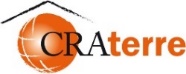 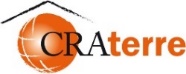 FORMULARIO 5 ACTORES DE LA CONSTRUCCIÓN5.1. VISITAS O GRUPOS DE DISCUSIÓN CON PRODUCTORES / PROVEEDORES DE MATERIALES5.2. GRUPO DE DISCUSIÓN CON ALBAÑILES / ARTESANOS / AUTO-CONSTRUCTORES La intención de este formulario es obtener una visión general de la disponibilidad de los materiales de construcción y de las competencias para la construcción en la zona de estudio.Este formulario puede dividirse en dos formularios diferentes, para que dos equipos puedan trabajar en paralelo con diferentes grupos focales (Formulario 5.1. y Formulario 5.2.) y así ahorrar tiempo. El formulario 5.1 puede rellenarse tras un debate en grupo, cuando sea posible, o visitando a las y los productores y proveedores por separado en su lugar de trabajo.Asegúrese de no crear expectativas y de explicar correctamente el objetivo de las entrevistas.Por último, pero no por ello menos importante, es esencial tratar de averiguar el fundamento de las respuestas de las y los encuestados y las razones de sus elecciones.5.1. VISITAS O GRUPOS DE DISCUSIÓN CON PRODUCTORES / PROVEEDORES DE MATERIALES5.2. GRUPO DE DISCUSIÓN CON ALBAÑILES / ARTESANOS / AUTO-CONSTRUCTORES1Formulario n°Entrevistador / entrevistadorasEntrevistador / entrevistadorasEntrevistador / entrevistadorasEntrevistador / entrevistadorasFechaFechaFechaFechaContacto de persona de referencia2Lugar (datos completos según localización) (Coordenadas del lugar donde se realiza la entrevista)Lugar (datos completos según localización) (Coordenadas del lugar donde se realiza la entrevista)Lugar (datos completos según localización) (Coordenadas del lugar donde se realiza la entrevista)Lugar (datos completos según localización) (Coordenadas del lugar donde se realiza la entrevista)Lugar (datos completos según localización) (Coordenadas del lugar donde se realiza la entrevista)Lugar (datos completos según localización) (Coordenadas del lugar donde se realiza la entrevista)Lugar (datos completos según localización) (Coordenadas del lugar donde se realiza la entrevista)Lugar (datos completos según localización) (Coordenadas del lugar donde se realiza la entrevista)Lugar (datos completos según localización) (Coordenadas del lugar donde se realiza la entrevista)Lugar (datos completos según localización) (Coordenadas del lugar donde se realiza la entrevista)23PERSONAS PRESENTES EN LA ENTREVISTA (si grupo de discusión) Informe -> 2.5. Mapeo de las partes interesadas / 4.4. Personas que participan en la construcciónPERSONAS PRESENTES EN LA ENTREVISTA (si grupo de discusión) Informe -> 2.5. Mapeo de las partes interesadas / 4.4. Personas que participan en la construcciónPERSONAS PRESENTES EN LA ENTREVISTA (si grupo de discusión) Informe -> 2.5. Mapeo de las partes interesadas / 4.4. Personas que participan en la construcciónPERSONAS PRESENTES EN LA ENTREVISTA (si grupo de discusión) Informe -> 2.5. Mapeo de las partes interesadas / 4.4. Personas que participan en la construcciónPERSONAS PRESENTES EN LA ENTREVISTA (si grupo de discusión) Informe -> 2.5. Mapeo de las partes interesadas / 4.4. Personas que participan en la construcciónPERSONAS PRESENTES EN LA ENTREVISTA (si grupo de discusión) Informe -> 2.5. Mapeo de las partes interesadas / 4.4. Personas que participan en la construcciónPERSONAS PRESENTES EN LA ENTREVISTA (si grupo de discusión) Informe -> 2.5. Mapeo de las partes interesadas / 4.4. Personas que participan en la construcciónPERSONAS PRESENTES EN LA ENTREVISTA (si grupo de discusión) Informe -> 2.5. Mapeo de las partes interesadas / 4.4. Personas que participan en la construcciónPERSONAS PRESENTES EN LA ENTREVISTA (si grupo de discusión) Informe -> 2.5. Mapeo de las partes interesadas / 4.4. Personas que participan en la construcciónPERSONAS PRESENTES EN LA ENTREVISTA (si grupo de discusión) Informe -> 2.5. Mapeo de las partes interesadas / 4.4. Personas que participan en la construcción3ApellidosApellidosApellidosApellidosNombreNombreNombrePueblo / barrio / zona (+ organización, si procede)Pueblo / barrio / zona (+ organización, si procede)Pueblo / barrio / zona (+ organización, si procede)34DATOS DE FABRICANTES / PRODUCTORES / PROVEEDORES / COMERCIANTES DE MATERIALES Informe -> 2.5. Mapeo de las partes interesadas / 4.4. Personas que participan en la construcciónDATOS DE FABRICANTES / PRODUCTORES / PROVEEDORES / COMERCIANTES DE MATERIALES Informe -> 2.5. Mapeo de las partes interesadas / 4.4. Personas que participan en la construcciónDATOS DE FABRICANTES / PRODUCTORES / PROVEEDORES / COMERCIANTES DE MATERIALES Informe -> 2.5. Mapeo de las partes interesadas / 4.4. Personas que participan en la construcciónDATOS DE FABRICANTES / PRODUCTORES / PROVEEDORES / COMERCIANTES DE MATERIALES Informe -> 2.5. Mapeo de las partes interesadas / 4.4. Personas que participan en la construcciónDATOS DE FABRICANTES / PRODUCTORES / PROVEEDORES / COMERCIANTES DE MATERIALES Informe -> 2.5. Mapeo de las partes interesadas / 4.4. Personas que participan en la construcciónDATOS DE FABRICANTES / PRODUCTORES / PROVEEDORES / COMERCIANTES DE MATERIALES Informe -> 2.5. Mapeo de las partes interesadas / 4.4. Personas que participan en la construcciónDATOS DE FABRICANTES / PRODUCTORES / PROVEEDORES / COMERCIANTES DE MATERIALES Informe -> 2.5. Mapeo de las partes interesadas / 4.4. Personas que participan en la construcciónDATOS DE FABRICANTES / PRODUCTORES / PROVEEDORES / COMERCIANTES DE MATERIALES Informe -> 2.5. Mapeo de las partes interesadas / 4.4. Personas que participan en la construcciónDATOS DE FABRICANTES / PRODUCTORES / PROVEEDORES / COMERCIANTES DE MATERIALES Informe -> 2.5. Mapeo de las partes interesadas / 4.4. Personas que participan en la construcciónDATOS DE FABRICANTES / PRODUCTORES / PROVEEDORES / COMERCIANTES DE MATERIALES Informe -> 2.5. Mapeo de las partes interesadas / 4.4. Personas que participan en la construcción4PROVEEDOR / FABRICANTE 1Nombre de la empresa:                                          / Dirección:                                                                                                                     / Persona de contacto :Tipo de actividadSector (marcar): o Formal / o Informal                                          / Año de creación:                                                          / Número de empleados (hombres y mujeres) :Gestionado por (marcar): o Familia / o Comunidad / o Gobierno / o Otros :Principales materiales producidos / vendidos: PROVEEDOR / FABRICANTE 1Nombre de la empresa:                                          / Dirección:                                                                                                                     / Persona de contacto :Tipo de actividadSector (marcar): o Formal / o Informal                                          / Año de creación:                                                          / Número de empleados (hombres y mujeres) :Gestionado por (marcar): o Familia / o Comunidad / o Gobierno / o Otros :Principales materiales producidos / vendidos: PROVEEDOR / FABRICANTE 1Nombre de la empresa:                                          / Dirección:                                                                                                                     / Persona de contacto :Tipo de actividadSector (marcar): o Formal / o Informal                                          / Año de creación:                                                          / Número de empleados (hombres y mujeres) :Gestionado por (marcar): o Familia / o Comunidad / o Gobierno / o Otros :Principales materiales producidos / vendidos: PROVEEDOR / FABRICANTE 1Nombre de la empresa:                                          / Dirección:                                                                                                                     / Persona de contacto :Tipo de actividadSector (marcar): o Formal / o Informal                                          / Año de creación:                                                          / Número de empleados (hombres y mujeres) :Gestionado por (marcar): o Familia / o Comunidad / o Gobierno / o Otros :Principales materiales producidos / vendidos: PROVEEDOR / FABRICANTE 1Nombre de la empresa:                                          / Dirección:                                                                                                                     / Persona de contacto :Tipo de actividadSector (marcar): o Formal / o Informal                                          / Año de creación:                                                          / Número de empleados (hombres y mujeres) :Gestionado por (marcar): o Familia / o Comunidad / o Gobierno / o Otros :Principales materiales producidos / vendidos: PROVEEDOR / FABRICANTE 1Nombre de la empresa:                                          / Dirección:                                                                                                                     / Persona de contacto :Tipo de actividadSector (marcar): o Formal / o Informal                                          / Año de creación:                                                          / Número de empleados (hombres y mujeres) :Gestionado por (marcar): o Familia / o Comunidad / o Gobierno / o Otros :Principales materiales producidos / vendidos: PROVEEDOR / FABRICANTE 1Nombre de la empresa:                                          / Dirección:                                                                                                                     / Persona de contacto :Tipo de actividadSector (marcar): o Formal / o Informal                                          / Año de creación:                                                          / Número de empleados (hombres y mujeres) :Gestionado por (marcar): o Familia / o Comunidad / o Gobierno / o Otros :Principales materiales producidos / vendidos: PROVEEDOR / FABRICANTE 1Nombre de la empresa:                                          / Dirección:                                                                                                                     / Persona de contacto :Tipo de actividadSector (marcar): o Formal / o Informal                                          / Año de creación:                                                          / Número de empleados (hombres y mujeres) :Gestionado por (marcar): o Familia / o Comunidad / o Gobierno / o Otros :Principales materiales producidos / vendidos: PROVEEDOR / FABRICANTE 1Nombre de la empresa:                                          / Dirección:                                                                                                                     / Persona de contacto :Tipo de actividadSector (marcar): o Formal / o Informal                                          / Año de creación:                                                          / Número de empleados (hombres y mujeres) :Gestionado por (marcar): o Familia / o Comunidad / o Gobierno / o Otros :Principales materiales producidos / vendidos: PROVEEDOR / FABRICANTE 1Nombre de la empresa:                                          / Dirección:                                                                                                                     / Persona de contacto :Tipo de actividadSector (marcar): o Formal / o Informal                                          / Año de creación:                                                          / Número de empleados (hombres y mujeres) :Gestionado por (marcar): o Familia / o Comunidad / o Gobierno / o Otros :Principales materiales producidos / vendidos: 4PROVEEDOR / FABRICANTE 2Nombre de la empresa:                                          / Dirección:                                                                                                                     / Persona de contacto :Tipo de actividadSector (marcar): o Formal / o Informal                                          / Año de creación:                                                          / Número de empleados (hombres y mujeres) :Gestionado por (marcar): o Familia / o Comunidad / o Gobierno / o Otros :Principales materiales producidos / vendidos: PROVEEDOR / FABRICANTE 2Nombre de la empresa:                                          / Dirección:                                                                                                                     / Persona de contacto :Tipo de actividadSector (marcar): o Formal / o Informal                                          / Año de creación:                                                          / Número de empleados (hombres y mujeres) :Gestionado por (marcar): o Familia / o Comunidad / o Gobierno / o Otros :Principales materiales producidos / vendidos: PROVEEDOR / FABRICANTE 2Nombre de la empresa:                                          / Dirección:                                                                                                                     / Persona de contacto :Tipo de actividadSector (marcar): o Formal / o Informal                                          / Año de creación:                                                          / Número de empleados (hombres y mujeres) :Gestionado por (marcar): o Familia / o Comunidad / o Gobierno / o Otros :Principales materiales producidos / vendidos: PROVEEDOR / FABRICANTE 2Nombre de la empresa:                                          / Dirección:                                                                                                                     / Persona de contacto :Tipo de actividadSector (marcar): o Formal / o Informal                                          / Año de creación:                                                          / Número de empleados (hombres y mujeres) :Gestionado por (marcar): o Familia / o Comunidad / o Gobierno / o Otros :Principales materiales producidos / vendidos: PROVEEDOR / FABRICANTE 2Nombre de la empresa:                                          / Dirección:                                                                                                                     / Persona de contacto :Tipo de actividadSector (marcar): o Formal / o Informal                                          / Año de creación:                                                          / Número de empleados (hombres y mujeres) :Gestionado por (marcar): o Familia / o Comunidad / o Gobierno / o Otros :Principales materiales producidos / vendidos: PROVEEDOR / FABRICANTE 2Nombre de la empresa:                                          / Dirección:                                                                                                                     / Persona de contacto :Tipo de actividadSector (marcar): o Formal / o Informal                                          / Año de creación:                                                          / Número de empleados (hombres y mujeres) :Gestionado por (marcar): o Familia / o Comunidad / o Gobierno / o Otros :Principales materiales producidos / vendidos: PROVEEDOR / FABRICANTE 2Nombre de la empresa:                                          / Dirección:                                                                                                                     / Persona de contacto :Tipo de actividadSector (marcar): o Formal / o Informal                                          / Año de creación:                                                          / Número de empleados (hombres y mujeres) :Gestionado por (marcar): o Familia / o Comunidad / o Gobierno / o Otros :Principales materiales producidos / vendidos: PROVEEDOR / FABRICANTE 2Nombre de la empresa:                                          / Dirección:                                                                                                                     / Persona de contacto :Tipo de actividadSector (marcar): o Formal / o Informal                                          / Año de creación:                                                          / Número de empleados (hombres y mujeres) :Gestionado por (marcar): o Familia / o Comunidad / o Gobierno / o Otros :Principales materiales producidos / vendidos: PROVEEDOR / FABRICANTE 2Nombre de la empresa:                                          / Dirección:                                                                                                                     / Persona de contacto :Tipo de actividadSector (marcar): o Formal / o Informal                                          / Año de creación:                                                          / Número de empleados (hombres y mujeres) :Gestionado por (marcar): o Familia / o Comunidad / o Gobierno / o Otros :Principales materiales producidos / vendidos: PROVEEDOR / FABRICANTE 2Nombre de la empresa:                                          / Dirección:                                                                                                                     / Persona de contacto :Tipo de actividadSector (marcar): o Formal / o Informal                                          / Año de creación:                                                          / Número de empleados (hombres y mujeres) :Gestionado por (marcar): o Familia / o Comunidad / o Gobierno / o Otros :Principales materiales producidos / vendidos: 4PROVEEDOR / FABRICANTE 3Nombre de la empresa:                                          / Dirección:                                                                                                                     / Persona de contacto :Tipo de actividadSector (marcar): o Formal / o Informal                                          / Año de creación:                                                          / Número de empleados (hombres y mujeres) :Gestionado por (marcar): o Familia / o Comunidad / o Gobierno / o Otros :Principales materiales producidos / vendidos: PROVEEDOR / FABRICANTE 3Nombre de la empresa:                                          / Dirección:                                                                                                                     / Persona de contacto :Tipo de actividadSector (marcar): o Formal / o Informal                                          / Año de creación:                                                          / Número de empleados (hombres y mujeres) :Gestionado por (marcar): o Familia / o Comunidad / o Gobierno / o Otros :Principales materiales producidos / vendidos: PROVEEDOR / FABRICANTE 3Nombre de la empresa:                                          / Dirección:                                                                                                                     / Persona de contacto :Tipo de actividadSector (marcar): o Formal / o Informal                                          / Año de creación:                                                          / Número de empleados (hombres y mujeres) :Gestionado por (marcar): o Familia / o Comunidad / o Gobierno / o Otros :Principales materiales producidos / vendidos: PROVEEDOR / FABRICANTE 3Nombre de la empresa:                                          / Dirección:                                                                                                                     / Persona de contacto :Tipo de actividadSector (marcar): o Formal / o Informal                                          / Año de creación:                                                          / Número de empleados (hombres y mujeres) :Gestionado por (marcar): o Familia / o Comunidad / o Gobierno / o Otros :Principales materiales producidos / vendidos: PROVEEDOR / FABRICANTE 3Nombre de la empresa:                                          / Dirección:                                                                                                                     / Persona de contacto :Tipo de actividadSector (marcar): o Formal / o Informal                                          / Año de creación:                                                          / Número de empleados (hombres y mujeres) :Gestionado por (marcar): o Familia / o Comunidad / o Gobierno / o Otros :Principales materiales producidos / vendidos: PROVEEDOR / FABRICANTE 3Nombre de la empresa:                                          / Dirección:                                                                                                                     / Persona de contacto :Tipo de actividadSector (marcar): o Formal / o Informal                                          / Año de creación:                                                          / Número de empleados (hombres y mujeres) :Gestionado por (marcar): o Familia / o Comunidad / o Gobierno / o Otros :Principales materiales producidos / vendidos: PROVEEDOR / FABRICANTE 3Nombre de la empresa:                                          / Dirección:                                                                                                                     / Persona de contacto :Tipo de actividadSector (marcar): o Formal / o Informal                                          / Año de creación:                                                          / Número de empleados (hombres y mujeres) :Gestionado por (marcar): o Familia / o Comunidad / o Gobierno / o Otros :Principales materiales producidos / vendidos: PROVEEDOR / FABRICANTE 3Nombre de la empresa:                                          / Dirección:                                                                                                                     / Persona de contacto :Tipo de actividadSector (marcar): o Formal / o Informal                                          / Año de creación:                                                          / Número de empleados (hombres y mujeres) :Gestionado por (marcar): o Familia / o Comunidad / o Gobierno / o Otros :Principales materiales producidos / vendidos: PROVEEDOR / FABRICANTE 3Nombre de la empresa:                                          / Dirección:                                                                                                                     / Persona de contacto :Tipo de actividadSector (marcar): o Formal / o Informal                                          / Año de creación:                                                          / Número de empleados (hombres y mujeres) :Gestionado por (marcar): o Familia / o Comunidad / o Gobierno / o Otros :Principales materiales producidos / vendidos: PROVEEDOR / FABRICANTE 3Nombre de la empresa:                                          / Dirección:                                                                                                                     / Persona de contacto :Tipo de actividadSector (marcar): o Formal / o Informal                                          / Año de creación:                                                          / Número de empleados (hombres y mujeres) :Gestionado por (marcar): o Familia / o Comunidad / o Gobierno / o Otros :Principales materiales producidos / vendidos: 4PROVEEDOR / FABRICANTE 4Nombre de la empresa:                                          / Dirección:                                                                                                                     / Persona de contacto :Tipo de actividadSector (marcar): o Formal / o Informal                                          / Año de creación:                                                          / Número de empleados (hombres y mujeres) :Gestionado por (marcar): o Familia / o Comunidad / o Gobierno / o Otros :Principales materiales producidos / vendidos: PROVEEDOR / FABRICANTE 4Nombre de la empresa:                                          / Dirección:                                                                                                                     / Persona de contacto :Tipo de actividadSector (marcar): o Formal / o Informal                                          / Año de creación:                                                          / Número de empleados (hombres y mujeres) :Gestionado por (marcar): o Familia / o Comunidad / o Gobierno / o Otros :Principales materiales producidos / vendidos: PROVEEDOR / FABRICANTE 4Nombre de la empresa:                                          / Dirección:                                                                                                                     / Persona de contacto :Tipo de actividadSector (marcar): o Formal / o Informal                                          / Año de creación:                                                          / Número de empleados (hombres y mujeres) :Gestionado por (marcar): o Familia / o Comunidad / o Gobierno / o Otros :Principales materiales producidos / vendidos: PROVEEDOR / FABRICANTE 4Nombre de la empresa:                                          / Dirección:                                                                                                                     / Persona de contacto :Tipo de actividadSector (marcar): o Formal / o Informal                                          / Año de creación:                                                          / Número de empleados (hombres y mujeres) :Gestionado por (marcar): o Familia / o Comunidad / o Gobierno / o Otros :Principales materiales producidos / vendidos: PROVEEDOR / FABRICANTE 4Nombre de la empresa:                                          / Dirección:                                                                                                                     / Persona de contacto :Tipo de actividadSector (marcar): o Formal / o Informal                                          / Año de creación:                                                          / Número de empleados (hombres y mujeres) :Gestionado por (marcar): o Familia / o Comunidad / o Gobierno / o Otros :Principales materiales producidos / vendidos: PROVEEDOR / FABRICANTE 4Nombre de la empresa:                                          / Dirección:                                                                                                                     / Persona de contacto :Tipo de actividadSector (marcar): o Formal / o Informal                                          / Año de creación:                                                          / Número de empleados (hombres y mujeres) :Gestionado por (marcar): o Familia / o Comunidad / o Gobierno / o Otros :Principales materiales producidos / vendidos: PROVEEDOR / FABRICANTE 4Nombre de la empresa:                                          / Dirección:                                                                                                                     / Persona de contacto :Tipo de actividadSector (marcar): o Formal / o Informal                                          / Año de creación:                                                          / Número de empleados (hombres y mujeres) :Gestionado por (marcar): o Familia / o Comunidad / o Gobierno / o Otros :Principales materiales producidos / vendidos: PROVEEDOR / FABRICANTE 4Nombre de la empresa:                                          / Dirección:                                                                                                                     / Persona de contacto :Tipo de actividadSector (marcar): o Formal / o Informal                                          / Año de creación:                                                          / Número de empleados (hombres y mujeres) :Gestionado por (marcar): o Familia / o Comunidad / o Gobierno / o Otros :Principales materiales producidos / vendidos: PROVEEDOR / FABRICANTE 4Nombre de la empresa:                                          / Dirección:                                                                                                                     / Persona de contacto :Tipo de actividadSector (marcar): o Formal / o Informal                                          / Año de creación:                                                          / Número de empleados (hombres y mujeres) :Gestionado por (marcar): o Familia / o Comunidad / o Gobierno / o Otros :Principales materiales producidos / vendidos: PROVEEDOR / FABRICANTE 4Nombre de la empresa:                                          / Dirección:                                                                                                                     / Persona de contacto :Tipo de actividadSector (marcar): o Formal / o Informal                                          / Año de creación:                                                          / Número de empleados (hombres y mujeres) :Gestionado por (marcar): o Familia / o Comunidad / o Gobierno / o Otros :Principales materiales producidos / vendidos: 4PROVEEDOR / FABRICANTE 5Nombre de la empresa:                                          / Dirección:                                                                                                                     / Persona de contacto :Tipo de actividadSector (marcar): o Formal / o Informal                                          / Año de creación:                                                          / Número de empleados (hombres y mujeres) :Gestionado por (marcar): o Familia / o Comunidad / o Gobierno / o Otros :Principales materiales producidos / vendidos: PROVEEDOR / FABRICANTE 5Nombre de la empresa:                                          / Dirección:                                                                                                                     / Persona de contacto :Tipo de actividadSector (marcar): o Formal / o Informal                                          / Año de creación:                                                          / Número de empleados (hombres y mujeres) :Gestionado por (marcar): o Familia / o Comunidad / o Gobierno / o Otros :Principales materiales producidos / vendidos: PROVEEDOR / FABRICANTE 5Nombre de la empresa:                                          / Dirección:                                                                                                                     / Persona de contacto :Tipo de actividadSector (marcar): o Formal / o Informal                                          / Año de creación:                                                          / Número de empleados (hombres y mujeres) :Gestionado por (marcar): o Familia / o Comunidad / o Gobierno / o Otros :Principales materiales producidos / vendidos: PROVEEDOR / FABRICANTE 5Nombre de la empresa:                                          / Dirección:                                                                                                                     / Persona de contacto :Tipo de actividadSector (marcar): o Formal / o Informal                                          / Año de creación:                                                          / Número de empleados (hombres y mujeres) :Gestionado por (marcar): o Familia / o Comunidad / o Gobierno / o Otros :Principales materiales producidos / vendidos: PROVEEDOR / FABRICANTE 5Nombre de la empresa:                                          / Dirección:                                                                                                                     / Persona de contacto :Tipo de actividadSector (marcar): o Formal / o Informal                                          / Año de creación:                                                          / Número de empleados (hombres y mujeres) :Gestionado por (marcar): o Familia / o Comunidad / o Gobierno / o Otros :Principales materiales producidos / vendidos: PROVEEDOR / FABRICANTE 5Nombre de la empresa:                                          / Dirección:                                                                                                                     / Persona de contacto :Tipo de actividadSector (marcar): o Formal / o Informal                                          / Año de creación:                                                          / Número de empleados (hombres y mujeres) :Gestionado por (marcar): o Familia / o Comunidad / o Gobierno / o Otros :Principales materiales producidos / vendidos: PROVEEDOR / FABRICANTE 5Nombre de la empresa:                                          / Dirección:                                                                                                                     / Persona de contacto :Tipo de actividadSector (marcar): o Formal / o Informal                                          / Año de creación:                                                          / Número de empleados (hombres y mujeres) :Gestionado por (marcar): o Familia / o Comunidad / o Gobierno / o Otros :Principales materiales producidos / vendidos: PROVEEDOR / FABRICANTE 5Nombre de la empresa:                                          / Dirección:                                                                                                                     / Persona de contacto :Tipo de actividadSector (marcar): o Formal / o Informal                                          / Año de creación:                                                          / Número de empleados (hombres y mujeres) :Gestionado por (marcar): o Familia / o Comunidad / o Gobierno / o Otros :Principales materiales producidos / vendidos: PROVEEDOR / FABRICANTE 5Nombre de la empresa:                                          / Dirección:                                                                                                                     / Persona de contacto :Tipo de actividadSector (marcar): o Formal / o Informal                                          / Año de creación:                                                          / Número de empleados (hombres y mujeres) :Gestionado por (marcar): o Familia / o Comunidad / o Gobierno / o Otros :Principales materiales producidos / vendidos: PROVEEDOR / FABRICANTE 5Nombre de la empresa:                                          / Dirección:                                                                                                                     / Persona de contacto :Tipo de actividadSector (marcar): o Formal / o Informal                                          / Año de creación:                                                          / Número de empleados (hombres y mujeres) :Gestionado por (marcar): o Familia / o Comunidad / o Gobierno / o Otros :Principales materiales producidos / vendidos: 4PROVEEDOR / FABRICANTE 6Nombre de la empresa:                                          / Dirección:                                                                                                                     / Persona de contacto :Tipo de actividadSector (marcar): o Formal / o Informal                                          / Año de creación:                                                          / Número de empleados (hombres y mujeres) :Gestionado por (marcar): o Familia / o Comunidad / o Gobierno / o Otros :Principales materiales producidos / vendidos: PROVEEDOR / FABRICANTE 6Nombre de la empresa:                                          / Dirección:                                                                                                                     / Persona de contacto :Tipo de actividadSector (marcar): o Formal / o Informal                                          / Año de creación:                                                          / Número de empleados (hombres y mujeres) :Gestionado por (marcar): o Familia / o Comunidad / o Gobierno / o Otros :Principales materiales producidos / vendidos: PROVEEDOR / FABRICANTE 6Nombre de la empresa:                                          / Dirección:                                                                                                                     / Persona de contacto :Tipo de actividadSector (marcar): o Formal / o Informal                                          / Año de creación:                                                          / Número de empleados (hombres y mujeres) :Gestionado por (marcar): o Familia / o Comunidad / o Gobierno / o Otros :Principales materiales producidos / vendidos: PROVEEDOR / FABRICANTE 6Nombre de la empresa:                                          / Dirección:                                                                                                                     / Persona de contacto :Tipo de actividadSector (marcar): o Formal / o Informal                                          / Año de creación:                                                          / Número de empleados (hombres y mujeres) :Gestionado por (marcar): o Familia / o Comunidad / o Gobierno / o Otros :Principales materiales producidos / vendidos: PROVEEDOR / FABRICANTE 6Nombre de la empresa:                                          / Dirección:                                                                                                                     / Persona de contacto :Tipo de actividadSector (marcar): o Formal / o Informal                                          / Año de creación:                                                          / Número de empleados (hombres y mujeres) :Gestionado por (marcar): o Familia / o Comunidad / o Gobierno / o Otros :Principales materiales producidos / vendidos: PROVEEDOR / FABRICANTE 6Nombre de la empresa:                                          / Dirección:                                                                                                                     / Persona de contacto :Tipo de actividadSector (marcar): o Formal / o Informal                                          / Año de creación:                                                          / Número de empleados (hombres y mujeres) :Gestionado por (marcar): o Familia / o Comunidad / o Gobierno / o Otros :Principales materiales producidos / vendidos: PROVEEDOR / FABRICANTE 6Nombre de la empresa:                                          / Dirección:                                                                                                                     / Persona de contacto :Tipo de actividadSector (marcar): o Formal / o Informal                                          / Año de creación:                                                          / Número de empleados (hombres y mujeres) :Gestionado por (marcar): o Familia / o Comunidad / o Gobierno / o Otros :Principales materiales producidos / vendidos: PROVEEDOR / FABRICANTE 6Nombre de la empresa:                                          / Dirección:                                                                                                                     / Persona de contacto :Tipo de actividadSector (marcar): o Formal / o Informal                                          / Año de creación:                                                          / Número de empleados (hombres y mujeres) :Gestionado por (marcar): o Familia / o Comunidad / o Gobierno / o Otros :Principales materiales producidos / vendidos: PROVEEDOR / FABRICANTE 6Nombre de la empresa:                                          / Dirección:                                                                                                                     / Persona de contacto :Tipo de actividadSector (marcar): o Formal / o Informal                                          / Año de creación:                                                          / Número de empleados (hombres y mujeres) :Gestionado por (marcar): o Familia / o Comunidad / o Gobierno / o Otros :Principales materiales producidos / vendidos: PROVEEDOR / FABRICANTE 6Nombre de la empresa:                                          / Dirección:                                                                                                                     / Persona de contacto :Tipo de actividadSector (marcar): o Formal / o Informal                                          / Año de creación:                                                          / Número de empleados (hombres y mujeres) :Gestionado por (marcar): o Familia / o Comunidad / o Gobierno / o Otros :Principales materiales producidos / vendidos: 5PRODUCTOS / MATERIALES DISPONIBLES EN LA ZONA Informe -> 4.6. MaterialesLa información debe cotejarse con la recogida en el formulario 5.2 Grupo de discusión con artesanos / auto-constructores. Para cada tipo, considere: la disponibilidad, la variación estacional, la disponibilidad, la capacidad de producción, las variaciones de precio... PRODUCTOS / MATERIALES DISPONIBLES EN LA ZONA Informe -> 4.6. MaterialesLa información debe cotejarse con la recogida en el formulario 5.2 Grupo de discusión con artesanos / auto-constructores. Para cada tipo, considere: la disponibilidad, la variación estacional, la disponibilidad, la capacidad de producción, las variaciones de precio... PRODUCTOS / MATERIALES DISPONIBLES EN LA ZONA Informe -> 4.6. MaterialesLa información debe cotejarse con la recogida en el formulario 5.2 Grupo de discusión con artesanos / auto-constructores. Para cada tipo, considere: la disponibilidad, la variación estacional, la disponibilidad, la capacidad de producción, las variaciones de precio... PRODUCTOS / MATERIALES DISPONIBLES EN LA ZONA Informe -> 4.6. MaterialesLa información debe cotejarse con la recogida en el formulario 5.2 Grupo de discusión con artesanos / auto-constructores. Para cada tipo, considere: la disponibilidad, la variación estacional, la disponibilidad, la capacidad de producción, las variaciones de precio... PRODUCTOS / MATERIALES DISPONIBLES EN LA ZONA Informe -> 4.6. MaterialesLa información debe cotejarse con la recogida en el formulario 5.2 Grupo de discusión con artesanos / auto-constructores. Para cada tipo, considere: la disponibilidad, la variación estacional, la disponibilidad, la capacidad de producción, las variaciones de precio... PRODUCTOS / MATERIALES DISPONIBLES EN LA ZONA Informe -> 4.6. MaterialesLa información debe cotejarse con la recogida en el formulario 5.2 Grupo de discusión con artesanos / auto-constructores. Para cada tipo, considere: la disponibilidad, la variación estacional, la disponibilidad, la capacidad de producción, las variaciones de precio... PRODUCTOS / MATERIALES DISPONIBLES EN LA ZONA Informe -> 4.6. MaterialesLa información debe cotejarse con la recogida en el formulario 5.2 Grupo de discusión con artesanos / auto-constructores. Para cada tipo, considere: la disponibilidad, la variación estacional, la disponibilidad, la capacidad de producción, las variaciones de precio... PRODUCTOS / MATERIALES DISPONIBLES EN LA ZONA Informe -> 4.6. MaterialesLa información debe cotejarse con la recogida en el formulario 5.2 Grupo de discusión con artesanos / auto-constructores. Para cada tipo, considere: la disponibilidad, la variación estacional, la disponibilidad, la capacidad de producción, las variaciones de precio... PRODUCTOS / MATERIALES DISPONIBLES EN LA ZONA Informe -> 4.6. MaterialesLa información debe cotejarse con la recogida en el formulario 5.2 Grupo de discusión con artesanos / auto-constructores. Para cada tipo, considere: la disponibilidad, la variación estacional, la disponibilidad, la capacidad de producción, las variaciones de precio... PRODUCTOS / MATERIALES DISPONIBLES EN LA ZONA Informe -> 4.6. MaterialesLa información debe cotejarse con la recogida en el formulario 5.2 Grupo de discusión con artesanos / auto-constructores. Para cada tipo, considere: la disponibilidad, la variación estacional, la disponibilidad, la capacidad de producción, las variaciones de precio... 5Tipo y dimensionesTipo y dimensionesOrigenPrecioPrecioCalidadDisponibilidadDisponibilidadComentariosComentarios555555Tipo y dimensionesTipo y dimensionesOrigenPrecioPrecioCalidadDisponibilidadDisponibilidadComentariosComentarios55555555555555Tipo y dimensionesTipo y dimensionesOrigenPrecioPrecioCalidadDisponibilidadDisponibilidadComentariosComentarios5555556PREGUNTAS GENERALESPREGUNTAS GENERALESPREGUNTAS GENERALESPREGUNTAS GENERALESPREGUNTAS GENERALESPREGUNTAS GENERALESPREGUNTAS GENERALESPREGUNTAS GENERALESPREGUNTAS GENERALESPREGUNTAS GENERALES6¿Qué materiales manufacturados podrían ser relevantes en el contexto local, que no están disponibles en los proveedores locales (techos, membranas de plástico, tornillos, cuerdas de nylon...)? Informe -> 4.6. Materiales¿Pueden las familias comprar a crédito / pedir un préstamo para comprar materiales? Si es así, ¿cómo tienen que devolver el dinero? Informe -> 4.1. Financiación de la construcción / alquiler¿Tendrá la capacidad de ampliar la escala si la demanda aumenta después de una catástrofe? Informe -> 4.4. Personas implicadas en la construcción / 4.6. Materiales¿Cómo transportan los compradores los materiales/mercancías de construcción adquiridos hasta su obra? Informe -> 1.3. Acceso / 4.4. Personas implicadas en la construcción / 4.6. Materiales¿Qué materiales manufacturados podrían ser relevantes en el contexto local, que no están disponibles en los proveedores locales (techos, membranas de plástico, tornillos, cuerdas de nylon...)? Informe -> 4.6. Materiales¿Pueden las familias comprar a crédito / pedir un préstamo para comprar materiales? Si es así, ¿cómo tienen que devolver el dinero? Informe -> 4.1. Financiación de la construcción / alquiler¿Tendrá la capacidad de ampliar la escala si la demanda aumenta después de una catástrofe? Informe -> 4.4. Personas implicadas en la construcción / 4.6. Materiales¿Cómo transportan los compradores los materiales/mercancías de construcción adquiridos hasta su obra? Informe -> 1.3. Acceso / 4.4. Personas implicadas en la construcción / 4.6. Materiales¿Qué materiales manufacturados podrían ser relevantes en el contexto local, que no están disponibles en los proveedores locales (techos, membranas de plástico, tornillos, cuerdas de nylon...)? Informe -> 4.6. Materiales¿Pueden las familias comprar a crédito / pedir un préstamo para comprar materiales? Si es así, ¿cómo tienen que devolver el dinero? Informe -> 4.1. Financiación de la construcción / alquiler¿Tendrá la capacidad de ampliar la escala si la demanda aumenta después de una catástrofe? Informe -> 4.4. Personas implicadas en la construcción / 4.6. Materiales¿Cómo transportan los compradores los materiales/mercancías de construcción adquiridos hasta su obra? Informe -> 1.3. Acceso / 4.4. Personas implicadas en la construcción / 4.6. Materiales¿Qué materiales manufacturados podrían ser relevantes en el contexto local, que no están disponibles en los proveedores locales (techos, membranas de plástico, tornillos, cuerdas de nylon...)? Informe -> 4.6. Materiales¿Pueden las familias comprar a crédito / pedir un préstamo para comprar materiales? Si es así, ¿cómo tienen que devolver el dinero? Informe -> 4.1. Financiación de la construcción / alquiler¿Tendrá la capacidad de ampliar la escala si la demanda aumenta después de una catástrofe? Informe -> 4.4. Personas implicadas en la construcción / 4.6. Materiales¿Cómo transportan los compradores los materiales/mercancías de construcción adquiridos hasta su obra? Informe -> 1.3. Acceso / 4.4. Personas implicadas en la construcción / 4.6. Materiales¿Qué materiales manufacturados podrían ser relevantes en el contexto local, que no están disponibles en los proveedores locales (techos, membranas de plástico, tornillos, cuerdas de nylon...)? Informe -> 4.6. Materiales¿Pueden las familias comprar a crédito / pedir un préstamo para comprar materiales? Si es así, ¿cómo tienen que devolver el dinero? Informe -> 4.1. Financiación de la construcción / alquiler¿Tendrá la capacidad de ampliar la escala si la demanda aumenta después de una catástrofe? Informe -> 4.4. Personas implicadas en la construcción / 4.6. Materiales¿Cómo transportan los compradores los materiales/mercancías de construcción adquiridos hasta su obra? Informe -> 1.3. Acceso / 4.4. Personas implicadas en la construcción / 4.6. Materiales¿Qué materiales manufacturados podrían ser relevantes en el contexto local, que no están disponibles en los proveedores locales (techos, membranas de plástico, tornillos, cuerdas de nylon...)? Informe -> 4.6. Materiales¿Pueden las familias comprar a crédito / pedir un préstamo para comprar materiales? Si es así, ¿cómo tienen que devolver el dinero? Informe -> 4.1. Financiación de la construcción / alquiler¿Tendrá la capacidad de ampliar la escala si la demanda aumenta después de una catástrofe? Informe -> 4.4. Personas implicadas en la construcción / 4.6. Materiales¿Cómo transportan los compradores los materiales/mercancías de construcción adquiridos hasta su obra? Informe -> 1.3. Acceso / 4.4. Personas implicadas en la construcción / 4.6. Materiales¿Qué materiales manufacturados podrían ser relevantes en el contexto local, que no están disponibles en los proveedores locales (techos, membranas de plástico, tornillos, cuerdas de nylon...)? Informe -> 4.6. Materiales¿Pueden las familias comprar a crédito / pedir un préstamo para comprar materiales? Si es así, ¿cómo tienen que devolver el dinero? Informe -> 4.1. Financiación de la construcción / alquiler¿Tendrá la capacidad de ampliar la escala si la demanda aumenta después de una catástrofe? Informe -> 4.4. Personas implicadas en la construcción / 4.6. Materiales¿Cómo transportan los compradores los materiales/mercancías de construcción adquiridos hasta su obra? Informe -> 1.3. Acceso / 4.4. Personas implicadas en la construcción / 4.6. Materiales7DESPUÉS DE LA ÚLTIMA CATÁSTROFE/CONFLICTO (SI PROCEDE)DESPUÉS DE LA ÚLTIMA CATÁSTROFE/CONFLICTO (SI PROCEDE)DESPUÉS DE LA ÚLTIMA CATÁSTROFE/CONFLICTO (SI PROCEDE)DESPUÉS DE LA ÚLTIMA CATÁSTROFE/CONFLICTO (SI PROCEDE)DESPUÉS DE LA ÚLTIMA CATÁSTROFE/CONFLICTO (SI PROCEDE)DESPUÉS DE LA ÚLTIMA CATÁSTROFE/CONFLICTO (SI PROCEDE)DESPUÉS DE LA ÚLTIMA CATÁSTROFE/CONFLICTO (SI PROCEDE)DESPUÉS DE LA ÚLTIMA CATÁSTROFE/CONFLICTO (SI PROCEDE)DESPUÉS DE LA ÚLTIMA CATÁSTROFE/CONFLICTO (SI PROCEDE)DESPUÉS DE LA ÚLTIMA CATÁSTROFE/CONFLICTO (SI PROCEDE)7¿Se ha suspendido la producción/venta? Sí/No. En caso afirmativo, ¿por qué y durante cuánto tiempo? Informe -> 4.9. Última catástrofe / conflicto¿Hubo problemas con el suministro de determinados materiales? En caso afirmativo, ¿Con cuáles? Informe -> 4.9. Última catástrofe / conflictoSi hubo problemas de suministro, ¿cuánto tiempo se tardó en reponer las existencias? Informe -> 4.9. Última catástrofe / conflicto¿Ha habido algún aumento de precios? En caso afirmativo, ¿de qué productos y qué variación? Informe -> 4.9. Última catástrofe / conflicto¿Se ha suspendido la producción/venta? Sí/No. En caso afirmativo, ¿por qué y durante cuánto tiempo? Informe -> 4.9. Última catástrofe / conflicto¿Hubo problemas con el suministro de determinados materiales? En caso afirmativo, ¿Con cuáles? Informe -> 4.9. Última catástrofe / conflictoSi hubo problemas de suministro, ¿cuánto tiempo se tardó en reponer las existencias? Informe -> 4.9. Última catástrofe / conflicto¿Ha habido algún aumento de precios? En caso afirmativo, ¿de qué productos y qué variación? Informe -> 4.9. Última catástrofe / conflicto¿Se ha suspendido la producción/venta? Sí/No. En caso afirmativo, ¿por qué y durante cuánto tiempo? Informe -> 4.9. Última catástrofe / conflicto¿Hubo problemas con el suministro de determinados materiales? En caso afirmativo, ¿Con cuáles? Informe -> 4.9. Última catástrofe / conflictoSi hubo problemas de suministro, ¿cuánto tiempo se tardó en reponer las existencias? Informe -> 4.9. Última catástrofe / conflicto¿Ha habido algún aumento de precios? En caso afirmativo, ¿de qué productos y qué variación? Informe -> 4.9. Última catástrofe / conflicto¿Se ha suspendido la producción/venta? Sí/No. En caso afirmativo, ¿por qué y durante cuánto tiempo? Informe -> 4.9. Última catástrofe / conflicto¿Hubo problemas con el suministro de determinados materiales? En caso afirmativo, ¿Con cuáles? Informe -> 4.9. Última catástrofe / conflictoSi hubo problemas de suministro, ¿cuánto tiempo se tardó en reponer las existencias? Informe -> 4.9. Última catástrofe / conflicto¿Ha habido algún aumento de precios? En caso afirmativo, ¿de qué productos y qué variación? Informe -> 4.9. Última catástrofe / conflicto¿Se ha suspendido la producción/venta? Sí/No. En caso afirmativo, ¿por qué y durante cuánto tiempo? Informe -> 4.9. Última catástrofe / conflicto¿Hubo problemas con el suministro de determinados materiales? En caso afirmativo, ¿Con cuáles? Informe -> 4.9. Última catástrofe / conflictoSi hubo problemas de suministro, ¿cuánto tiempo se tardó en reponer las existencias? Informe -> 4.9. Última catástrofe / conflicto¿Ha habido algún aumento de precios? En caso afirmativo, ¿de qué productos y qué variación? Informe -> 4.9. Última catástrofe / conflicto¿Se ha suspendido la producción/venta? Sí/No. En caso afirmativo, ¿por qué y durante cuánto tiempo? Informe -> 4.9. Última catástrofe / conflicto¿Hubo problemas con el suministro de determinados materiales? En caso afirmativo, ¿Con cuáles? Informe -> 4.9. Última catástrofe / conflictoSi hubo problemas de suministro, ¿cuánto tiempo se tardó en reponer las existencias? Informe -> 4.9. Última catástrofe / conflicto¿Ha habido algún aumento de precios? En caso afirmativo, ¿de qué productos y qué variación? Informe -> 4.9. Última catástrofe / conflicto¿Se ha suspendido la producción/venta? Sí/No. En caso afirmativo, ¿por qué y durante cuánto tiempo? Informe -> 4.9. Última catástrofe / conflicto¿Hubo problemas con el suministro de determinados materiales? En caso afirmativo, ¿Con cuáles? Informe -> 4.9. Última catástrofe / conflictoSi hubo problemas de suministro, ¿cuánto tiempo se tardó en reponer las existencias? Informe -> 4.9. Última catástrofe / conflicto¿Ha habido algún aumento de precios? En caso afirmativo, ¿de qué productos y qué variación? Informe -> 4.9. Última catástrofe / conflicto8INFORMACIÓN COMPLETARIAINFORMACIÓN COMPLETARIAINFORMACIÓN COMPLETARIAINFORMACIÓN COMPLETARIAINFORMACIÓN COMPLETARIAINFORMACIÓN COMPLETARIAINFORMACIÓN COMPLETARIAINFORMACIÓN COMPLETARIAINFORMACIÓN COMPLETARIAINFORMACIÓN COMPLETARIA81Formulario n°Entrevistador / entrevistadorasEntrevistador / entrevistadorasEntrevistador / entrevistadorasEntrevistador / entrevistadorasFechaFechaFechaFechaFechaContacto de persona de referencia2Lugar (datos completos según localización) (Coordenadas del lugar donde se realiza la entrevista)Lugar (datos completos según localización) (Coordenadas del lugar donde se realiza la entrevista)Lugar (datos completos según localización) (Coordenadas del lugar donde se realiza la entrevista)Lugar (datos completos según localización) (Coordenadas del lugar donde se realiza la entrevista)Lugar (datos completos según localización) (Coordenadas del lugar donde se realiza la entrevista)Lugar (datos completos según localización) (Coordenadas del lugar donde se realiza la entrevista)Lugar (datos completos según localización) (Coordenadas del lugar donde se realiza la entrevista)Lugar (datos completos según localización) (Coordenadas del lugar donde se realiza la entrevista)Lugar (datos completos según localización) (Coordenadas del lugar donde se realiza la entrevista)Lugar (datos completos según localización) (Coordenadas del lugar donde se realiza la entrevista)Lugar (datos completos según localización) (Coordenadas del lugar donde se realiza la entrevista)23PERSONAS PRESENTES EN LA ENTREVISTA (si grupo de discusión) Informe -> 2.5. Mapeo de las partes interesadas / 4.4. Personas que participan en la construcciónPERSONAS PRESENTES EN LA ENTREVISTA (si grupo de discusión) Informe -> 2.5. Mapeo de las partes interesadas / 4.4. Personas que participan en la construcciónPERSONAS PRESENTES EN LA ENTREVISTA (si grupo de discusión) Informe -> 2.5. Mapeo de las partes interesadas / 4.4. Personas que participan en la construcciónPERSONAS PRESENTES EN LA ENTREVISTA (si grupo de discusión) Informe -> 2.5. Mapeo de las partes interesadas / 4.4. Personas que participan en la construcciónPERSONAS PRESENTES EN LA ENTREVISTA (si grupo de discusión) Informe -> 2.5. Mapeo de las partes interesadas / 4.4. Personas que participan en la construcciónPERSONAS PRESENTES EN LA ENTREVISTA (si grupo de discusión) Informe -> 2.5. Mapeo de las partes interesadas / 4.4. Personas que participan en la construcciónPERSONAS PRESENTES EN LA ENTREVISTA (si grupo de discusión) Informe -> 2.5. Mapeo de las partes interesadas / 4.4. Personas que participan en la construcciónPERSONAS PRESENTES EN LA ENTREVISTA (si grupo de discusión) Informe -> 2.5. Mapeo de las partes interesadas / 4.4. Personas que participan en la construcciónPERSONAS PRESENTES EN LA ENTREVISTA (si grupo de discusión) Informe -> 2.5. Mapeo de las partes interesadas / 4.4. Personas que participan en la construcciónPERSONAS PRESENTES EN LA ENTREVISTA (si grupo de discusión) Informe -> 2.5. Mapeo de las partes interesadas / 4.4. Personas que participan en la construcciónPERSONAS PRESENTES EN LA ENTREVISTA (si grupo de discusión) Informe -> 2.5. Mapeo de las partes interesadas / 4.4. Personas que participan en la construcción3ApellidosApellidosApellidosApellidosNombreNombreNombrePueblo / barrio / zona (+ organización, si procede)Pueblo / barrio / zona (+ organización, si procede)Pueblo / barrio / zona (+ organización, si procede)Pueblo / barrio / zona (+ organización, si procede)34PRODUCTOS / MATERIALES DISPONIBLES EN LA ZONA Informe -> 4.6. MaterialesLa información debe cotejarse con la recogida en el formulario 5.1 Grupo de discusión Productores / proveedores de materiales.. Para cada tipo, considere: la disponibilidad, la variación estacional, la disponibilidad, la capacidad de producción, las variaciones de precio...PRODUCTOS / MATERIALES DISPONIBLES EN LA ZONA Informe -> 4.6. MaterialesLa información debe cotejarse con la recogida en el formulario 5.1 Grupo de discusión Productores / proveedores de materiales.. Para cada tipo, considere: la disponibilidad, la variación estacional, la disponibilidad, la capacidad de producción, las variaciones de precio...PRODUCTOS / MATERIALES DISPONIBLES EN LA ZONA Informe -> 4.6. MaterialesLa información debe cotejarse con la recogida en el formulario 5.1 Grupo de discusión Productores / proveedores de materiales.. Para cada tipo, considere: la disponibilidad, la variación estacional, la disponibilidad, la capacidad de producción, las variaciones de precio...PRODUCTOS / MATERIALES DISPONIBLES EN LA ZONA Informe -> 4.6. MaterialesLa información debe cotejarse con la recogida en el formulario 5.1 Grupo de discusión Productores / proveedores de materiales.. Para cada tipo, considere: la disponibilidad, la variación estacional, la disponibilidad, la capacidad de producción, las variaciones de precio...PRODUCTOS / MATERIALES DISPONIBLES EN LA ZONA Informe -> 4.6. MaterialesLa información debe cotejarse con la recogida en el formulario 5.1 Grupo de discusión Productores / proveedores de materiales.. Para cada tipo, considere: la disponibilidad, la variación estacional, la disponibilidad, la capacidad de producción, las variaciones de precio...PRODUCTOS / MATERIALES DISPONIBLES EN LA ZONA Informe -> 4.6. MaterialesLa información debe cotejarse con la recogida en el formulario 5.1 Grupo de discusión Productores / proveedores de materiales.. Para cada tipo, considere: la disponibilidad, la variación estacional, la disponibilidad, la capacidad de producción, las variaciones de precio...PRODUCTOS / MATERIALES DISPONIBLES EN LA ZONA Informe -> 4.6. MaterialesLa información debe cotejarse con la recogida en el formulario 5.1 Grupo de discusión Productores / proveedores de materiales.. Para cada tipo, considere: la disponibilidad, la variación estacional, la disponibilidad, la capacidad de producción, las variaciones de precio...PRODUCTOS / MATERIALES DISPONIBLES EN LA ZONA Informe -> 4.6. MaterialesLa información debe cotejarse con la recogida en el formulario 5.1 Grupo de discusión Productores / proveedores de materiales.. Para cada tipo, considere: la disponibilidad, la variación estacional, la disponibilidad, la capacidad de producción, las variaciones de precio...PRODUCTOS / MATERIALES DISPONIBLES EN LA ZONA Informe -> 4.6. MaterialesLa información debe cotejarse con la recogida en el formulario 5.1 Grupo de discusión Productores / proveedores de materiales.. Para cada tipo, considere: la disponibilidad, la variación estacional, la disponibilidad, la capacidad de producción, las variaciones de precio...PRODUCTOS / MATERIALES DISPONIBLES EN LA ZONA Informe -> 4.6. MaterialesLa información debe cotejarse con la recogida en el formulario 5.1 Grupo de discusión Productores / proveedores de materiales.. Para cada tipo, considere: la disponibilidad, la variación estacional, la disponibilidad, la capacidad de producción, las variaciones de precio...PRODUCTOS / MATERIALES DISPONIBLES EN LA ZONA Informe -> 4.6. MaterialesLa información debe cotejarse con la recogida en el formulario 5.1 Grupo de discusión Productores / proveedores de materiales.. Para cada tipo, considere: la disponibilidad, la variación estacional, la disponibilidad, la capacidad de producción, las variaciones de precio...4Tipo y dimensionesTipo y dimensionesOrigenPrecioPrecioCalidadDisponibilidadDisponibilidadDisponibilidadComentariosComentarios444444Tipo y dimensionesTipo y dimensionesOrigenPrecioPrecioCalidadDisponibilidadDisponibilidadDisponibilidadComentariosComentarios44444444444444Tipo y dimensionesTipo y dimensionesOrigenPrecioPrecioCalidadDisponibilidadDisponibilidadDisponibilidadComentariosComentarios4444445COMPETENCIAS DISPONIBLESCOMPETENCIAS DISPONIBLESCOMPETENCIAS DISPONIBLESCOMPETENCIAS DISPONIBLESCOMPETENCIAS DISPONIBLESCOMPETENCIAS DISPONIBLESCOMPETENCIAS DISPONIBLESCOMPETENCIAS DISPONIBLESCOMPETENCIAS DISPONIBLESCOMPETENCIAS DISPONIBLESCOMPETENCIAS DISPONIBLES5Artesanos / trabajadores de la construcción cualificados presentes en el pueblo / zona (artesanos / albañiles / carpinteros / otros, cualificaciones) Informe -> 2.5. Mapeo de las partes interesadas / 4.4. Personas implicadas en la construcciónContinuidad del trabajo a lo largo del año (trabajo permanente/temporal) ¿tienen los trabajadores de la construcción otra actividad generadora de ingresos, como agricultores o de otro tipo?Informe -> 4.3. Estación de la construcción / 4.4. Personas implicadas en la construcciónTemporada de construcción: ¿en qué periodo del año se realizan normalmente las obras?Informe -> 4.3. Estación de la construcciónCostes de mano de obra por día o por tarea (aprendiz/ayudante/maestro) Informe -> 4.4. Personas implicadas en la construcciónCómo se aprende el oficio (aprendiz con un maestro / centro de formación / otros) Informe -> 4.4. Personas implicadas en la construcción¿Dónde obtiene información y actualizaciones sobre su campo de trabajo (por ejemplo, nuevos materiales o técnicas)? ¿Está abierto a incorporar diferentes formas de hacer las cosas? Informe -> 2.9 Comunicación / 4.4. Personas implicadas en la construcción¿Existen centros de formación? En caso afirmativo; tipos de formación ofrecida, duración, accesibilidad, reflexión sobre el valor de la formación.Informe -> 4.4. Personas implicadas en la construcción5.8 ¿Dónde suele conseguir sus contratos (en su propio pueblo o zona, en la ciudad, en la región o en todo el país)? ¿Cuáles son las prácticas de adjudicación de obras? Informe -> 4.4. Personas implicadas en la construcción ¿Qué papel desempeñan las familias en la construcción de sus casas? Informe -> 4.4. Personas implicadas en la construcción ¿Cuál es la relación entre los artesanos/constructores/carpinteros/albañiles y las familias? ¿Quién toma las decisiones sobre el diseño, la ubicación, la orientación, la técnica y los materiales de la casa? ¿Qué influencia tiene el constructor en las decisiones de las familias? Informe -> 4.10. Toma de decisiones en la construcción / acceso a la vivienda ¿Existe una organización o asociación de artesanos (grupos, cuántos pertenecen, equipamiento, competencias, cobertura geográfica)? Informe -> 4.4. Personas implicadas en la construcción ¿Quién supervisa y controla las obras? (artesanos, maestros de obras, técnicos, nadie)Informe -> 4.4. Personas implicadas en la construcción¿Existe colaboración entre artesanos constructores (compartiendo herramientas, lugares de trabajo, conocimientos, técnicas, etc.)? Informe -> 4.4. Personas implicadas en la construcción ¿Qué es lo que más le gusta de su trabajo y qué es lo que menos le gusta? ¿Qué espera del futuro en su trabajo?Informe -> 4.4. Personas implicadas en la construcción ¿Qué ha aprendido de las autoridades locales o nacionales sobre las técnicas de construcción resistentes a los riesgos u otras?Informe -> 4.4. Personas implicadas en la construcciónSi ha aprendido algo de las autoridades sobre la construcción, ¿ha aplicado estas técnicas en su práctica? Si no, ¿por qué no? Informe -> 4.4. Personas implicadas en la construcción ¿Qué ha aprendido de las ONG sobre las técnicas de construcción resistentes a los riesgos y otras?Informe -> 4.4. Personas implicadas en la construcción Si ha aprendido algo de las ONG sobre la construcción, ¿ha aplicado estas técnicas en su práctica? Si no, ¿por qué no?Informe -> 4.4. Personas implicadas en la construcción Cuando se construye una casa, ¿se respetan las normas oficiales si existen (códigos de construcción u otros)? En caso afirmativo, ¿qué normativa y cómo?Informe -> 2.7. Marco normativo del sector de la construcciónArtesanos / trabajadores de la construcción cualificados presentes en el pueblo / zona (artesanos / albañiles / carpinteros / otros, cualificaciones) Informe -> 2.5. Mapeo de las partes interesadas / 4.4. Personas implicadas en la construcciónContinuidad del trabajo a lo largo del año (trabajo permanente/temporal) ¿tienen los trabajadores de la construcción otra actividad generadora de ingresos, como agricultores o de otro tipo?Informe -> 4.3. Estación de la construcción / 4.4. Personas implicadas en la construcciónTemporada de construcción: ¿en qué periodo del año se realizan normalmente las obras?Informe -> 4.3. Estación de la construcciónCostes de mano de obra por día o por tarea (aprendiz/ayudante/maestro) Informe -> 4.4. Personas implicadas en la construcciónCómo se aprende el oficio (aprendiz con un maestro / centro de formación / otros) Informe -> 4.4. Personas implicadas en la construcción¿Dónde obtiene información y actualizaciones sobre su campo de trabajo (por ejemplo, nuevos materiales o técnicas)? ¿Está abierto a incorporar diferentes formas de hacer las cosas? Informe -> 2.9 Comunicación / 4.4. Personas implicadas en la construcción¿Existen centros de formación? En caso afirmativo; tipos de formación ofrecida, duración, accesibilidad, reflexión sobre el valor de la formación.Informe -> 4.4. Personas implicadas en la construcción5.8 ¿Dónde suele conseguir sus contratos (en su propio pueblo o zona, en la ciudad, en la región o en todo el país)? ¿Cuáles son las prácticas de adjudicación de obras? Informe -> 4.4. Personas implicadas en la construcción ¿Qué papel desempeñan las familias en la construcción de sus casas? Informe -> 4.4. Personas implicadas en la construcción ¿Cuál es la relación entre los artesanos/constructores/carpinteros/albañiles y las familias? ¿Quién toma las decisiones sobre el diseño, la ubicación, la orientación, la técnica y los materiales de la casa? ¿Qué influencia tiene el constructor en las decisiones de las familias? Informe -> 4.10. Toma de decisiones en la construcción / acceso a la vivienda ¿Existe una organización o asociación de artesanos (grupos, cuántos pertenecen, equipamiento, competencias, cobertura geográfica)? Informe -> 4.4. Personas implicadas en la construcción ¿Quién supervisa y controla las obras? (artesanos, maestros de obras, técnicos, nadie)Informe -> 4.4. Personas implicadas en la construcción¿Existe colaboración entre artesanos constructores (compartiendo herramientas, lugares de trabajo, conocimientos, técnicas, etc.)? Informe -> 4.4. Personas implicadas en la construcción ¿Qué es lo que más le gusta de su trabajo y qué es lo que menos le gusta? ¿Qué espera del futuro en su trabajo?Informe -> 4.4. Personas implicadas en la construcción ¿Qué ha aprendido de las autoridades locales o nacionales sobre las técnicas de construcción resistentes a los riesgos u otras?Informe -> 4.4. Personas implicadas en la construcciónSi ha aprendido algo de las autoridades sobre la construcción, ¿ha aplicado estas técnicas en su práctica? Si no, ¿por qué no? Informe -> 4.4. Personas implicadas en la construcción ¿Qué ha aprendido de las ONG sobre las técnicas de construcción resistentes a los riesgos y otras?Informe -> 4.4. Personas implicadas en la construcción Si ha aprendido algo de las ONG sobre la construcción, ¿ha aplicado estas técnicas en su práctica? Si no, ¿por qué no?Informe -> 4.4. Personas implicadas en la construcción Cuando se construye una casa, ¿se respetan las normas oficiales si existen (códigos de construcción u otros)? En caso afirmativo, ¿qué normativa y cómo?Informe -> 2.7. Marco normativo del sector de la construcciónArtesanos / trabajadores de la construcción cualificados presentes en el pueblo / zona (artesanos / albañiles / carpinteros / otros, cualificaciones) Informe -> 2.5. Mapeo de las partes interesadas / 4.4. Personas implicadas en la construcciónContinuidad del trabajo a lo largo del año (trabajo permanente/temporal) ¿tienen los trabajadores de la construcción otra actividad generadora de ingresos, como agricultores o de otro tipo?Informe -> 4.3. Estación de la construcción / 4.4. Personas implicadas en la construcciónTemporada de construcción: ¿en qué periodo del año se realizan normalmente las obras?Informe -> 4.3. Estación de la construcciónCostes de mano de obra por día o por tarea (aprendiz/ayudante/maestro) Informe -> 4.4. Personas implicadas en la construcciónCómo se aprende el oficio (aprendiz con un maestro / centro de formación / otros) Informe -> 4.4. Personas implicadas en la construcción¿Dónde obtiene información y actualizaciones sobre su campo de trabajo (por ejemplo, nuevos materiales o técnicas)? ¿Está abierto a incorporar diferentes formas de hacer las cosas? Informe -> 2.9 Comunicación / 4.4. Personas implicadas en la construcción¿Existen centros de formación? En caso afirmativo; tipos de formación ofrecida, duración, accesibilidad, reflexión sobre el valor de la formación.Informe -> 4.4. Personas implicadas en la construcción5.8 ¿Dónde suele conseguir sus contratos (en su propio pueblo o zona, en la ciudad, en la región o en todo el país)? ¿Cuáles son las prácticas de adjudicación de obras? Informe -> 4.4. Personas implicadas en la construcción ¿Qué papel desempeñan las familias en la construcción de sus casas? Informe -> 4.4. Personas implicadas en la construcción ¿Cuál es la relación entre los artesanos/constructores/carpinteros/albañiles y las familias? ¿Quién toma las decisiones sobre el diseño, la ubicación, la orientación, la técnica y los materiales de la casa? ¿Qué influencia tiene el constructor en las decisiones de las familias? Informe -> 4.10. Toma de decisiones en la construcción / acceso a la vivienda ¿Existe una organización o asociación de artesanos (grupos, cuántos pertenecen, equipamiento, competencias, cobertura geográfica)? Informe -> 4.4. Personas implicadas en la construcción ¿Quién supervisa y controla las obras? (artesanos, maestros de obras, técnicos, nadie)Informe -> 4.4. Personas implicadas en la construcción¿Existe colaboración entre artesanos constructores (compartiendo herramientas, lugares de trabajo, conocimientos, técnicas, etc.)? Informe -> 4.4. Personas implicadas en la construcción ¿Qué es lo que más le gusta de su trabajo y qué es lo que menos le gusta? ¿Qué espera del futuro en su trabajo?Informe -> 4.4. Personas implicadas en la construcción ¿Qué ha aprendido de las autoridades locales o nacionales sobre las técnicas de construcción resistentes a los riesgos u otras?Informe -> 4.4. Personas implicadas en la construcciónSi ha aprendido algo de las autoridades sobre la construcción, ¿ha aplicado estas técnicas en su práctica? Si no, ¿por qué no? Informe -> 4.4. Personas implicadas en la construcción ¿Qué ha aprendido de las ONG sobre las técnicas de construcción resistentes a los riesgos y otras?Informe -> 4.4. Personas implicadas en la construcción Si ha aprendido algo de las ONG sobre la construcción, ¿ha aplicado estas técnicas en su práctica? Si no, ¿por qué no?Informe -> 4.4. Personas implicadas en la construcción Cuando se construye una casa, ¿se respetan las normas oficiales si existen (códigos de construcción u otros)? En caso afirmativo, ¿qué normativa y cómo?Informe -> 2.7. Marco normativo del sector de la construcciónArtesanos / trabajadores de la construcción cualificados presentes en el pueblo / zona (artesanos / albañiles / carpinteros / otros, cualificaciones) Informe -> 2.5. Mapeo de las partes interesadas / 4.4. Personas implicadas en la construcciónContinuidad del trabajo a lo largo del año (trabajo permanente/temporal) ¿tienen los trabajadores de la construcción otra actividad generadora de ingresos, como agricultores o de otro tipo?Informe -> 4.3. Estación de la construcción / 4.4. Personas implicadas en la construcciónTemporada de construcción: ¿en qué periodo del año se realizan normalmente las obras?Informe -> 4.3. Estación de la construcciónCostes de mano de obra por día o por tarea (aprendiz/ayudante/maestro) Informe -> 4.4. Personas implicadas en la construcciónCómo se aprende el oficio (aprendiz con un maestro / centro de formación / otros) Informe -> 4.4. Personas implicadas en la construcción¿Dónde obtiene información y actualizaciones sobre su campo de trabajo (por ejemplo, nuevos materiales o técnicas)? ¿Está abierto a incorporar diferentes formas de hacer las cosas? Informe -> 2.9 Comunicación / 4.4. Personas implicadas en la construcción¿Existen centros de formación? En caso afirmativo; tipos de formación ofrecida, duración, accesibilidad, reflexión sobre el valor de la formación.Informe -> 4.4. Personas implicadas en la construcción5.8 ¿Dónde suele conseguir sus contratos (en su propio pueblo o zona, en la ciudad, en la región o en todo el país)? ¿Cuáles son las prácticas de adjudicación de obras? Informe -> 4.4. Personas implicadas en la construcción ¿Qué papel desempeñan las familias en la construcción de sus casas? Informe -> 4.4. Personas implicadas en la construcción ¿Cuál es la relación entre los artesanos/constructores/carpinteros/albañiles y las familias? ¿Quién toma las decisiones sobre el diseño, la ubicación, la orientación, la técnica y los materiales de la casa? ¿Qué influencia tiene el constructor en las decisiones de las familias? Informe -> 4.10. Toma de decisiones en la construcción / acceso a la vivienda ¿Existe una organización o asociación de artesanos (grupos, cuántos pertenecen, equipamiento, competencias, cobertura geográfica)? Informe -> 4.4. Personas implicadas en la construcción ¿Quién supervisa y controla las obras? (artesanos, maestros de obras, técnicos, nadie)Informe -> 4.4. Personas implicadas en la construcción¿Existe colaboración entre artesanos constructores (compartiendo herramientas, lugares de trabajo, conocimientos, técnicas, etc.)? Informe -> 4.4. Personas implicadas en la construcción ¿Qué es lo que más le gusta de su trabajo y qué es lo que menos le gusta? ¿Qué espera del futuro en su trabajo?Informe -> 4.4. Personas implicadas en la construcción ¿Qué ha aprendido de las autoridades locales o nacionales sobre las técnicas de construcción resistentes a los riesgos u otras?Informe -> 4.4. Personas implicadas en la construcciónSi ha aprendido algo de las autoridades sobre la construcción, ¿ha aplicado estas técnicas en su práctica? Si no, ¿por qué no? Informe -> 4.4. Personas implicadas en la construcción ¿Qué ha aprendido de las ONG sobre las técnicas de construcción resistentes a los riesgos y otras?Informe -> 4.4. Personas implicadas en la construcción Si ha aprendido algo de las ONG sobre la construcción, ¿ha aplicado estas técnicas en su práctica? Si no, ¿por qué no?Informe -> 4.4. Personas implicadas en la construcción Cuando se construye una casa, ¿se respetan las normas oficiales si existen (códigos de construcción u otros)? En caso afirmativo, ¿qué normativa y cómo?Informe -> 2.7. Marco normativo del sector de la construcciónArtesanos / trabajadores de la construcción cualificados presentes en el pueblo / zona (artesanos / albañiles / carpinteros / otros, cualificaciones) Informe -> 2.5. Mapeo de las partes interesadas / 4.4. Personas implicadas en la construcciónContinuidad del trabajo a lo largo del año (trabajo permanente/temporal) ¿tienen los trabajadores de la construcción otra actividad generadora de ingresos, como agricultores o de otro tipo?Informe -> 4.3. Estación de la construcción / 4.4. Personas implicadas en la construcciónTemporada de construcción: ¿en qué periodo del año se realizan normalmente las obras?Informe -> 4.3. Estación de la construcciónCostes de mano de obra por día o por tarea (aprendiz/ayudante/maestro) Informe -> 4.4. Personas implicadas en la construcciónCómo se aprende el oficio (aprendiz con un maestro / centro de formación / otros) Informe -> 4.4. Personas implicadas en la construcción¿Dónde obtiene información y actualizaciones sobre su campo de trabajo (por ejemplo, nuevos materiales o técnicas)? ¿Está abierto a incorporar diferentes formas de hacer las cosas? Informe -> 2.9 Comunicación / 4.4. Personas implicadas en la construcción¿Existen centros de formación? En caso afirmativo; tipos de formación ofrecida, duración, accesibilidad, reflexión sobre el valor de la formación.Informe -> 4.4. Personas implicadas en la construcción5.8 ¿Dónde suele conseguir sus contratos (en su propio pueblo o zona, en la ciudad, en la región o en todo el país)? ¿Cuáles son las prácticas de adjudicación de obras? Informe -> 4.4. Personas implicadas en la construcción ¿Qué papel desempeñan las familias en la construcción de sus casas? Informe -> 4.4. Personas implicadas en la construcción ¿Cuál es la relación entre los artesanos/constructores/carpinteros/albañiles y las familias? ¿Quién toma las decisiones sobre el diseño, la ubicación, la orientación, la técnica y los materiales de la casa? ¿Qué influencia tiene el constructor en las decisiones de las familias? Informe -> 4.10. Toma de decisiones en la construcción / acceso a la vivienda ¿Existe una organización o asociación de artesanos (grupos, cuántos pertenecen, equipamiento, competencias, cobertura geográfica)? Informe -> 4.4. Personas implicadas en la construcción ¿Quién supervisa y controla las obras? (artesanos, maestros de obras, técnicos, nadie)Informe -> 4.4. Personas implicadas en la construcción¿Existe colaboración entre artesanos constructores (compartiendo herramientas, lugares de trabajo, conocimientos, técnicas, etc.)? Informe -> 4.4. Personas implicadas en la construcción ¿Qué es lo que más le gusta de su trabajo y qué es lo que menos le gusta? ¿Qué espera del futuro en su trabajo?Informe -> 4.4. Personas implicadas en la construcción ¿Qué ha aprendido de las autoridades locales o nacionales sobre las técnicas de construcción resistentes a los riesgos u otras?Informe -> 4.4. Personas implicadas en la construcciónSi ha aprendido algo de las autoridades sobre la construcción, ¿ha aplicado estas técnicas en su práctica? Si no, ¿por qué no? Informe -> 4.4. Personas implicadas en la construcción ¿Qué ha aprendido de las ONG sobre las técnicas de construcción resistentes a los riesgos y otras?Informe -> 4.4. Personas implicadas en la construcción Si ha aprendido algo de las ONG sobre la construcción, ¿ha aplicado estas técnicas en su práctica? Si no, ¿por qué no?Informe -> 4.4. Personas implicadas en la construcción Cuando se construye una casa, ¿se respetan las normas oficiales si existen (códigos de construcción u otros)? En caso afirmativo, ¿qué normativa y cómo?Informe -> 2.7. Marco normativo del sector de la construcciónArtesanos / trabajadores de la construcción cualificados presentes en el pueblo / zona (artesanos / albañiles / carpinteros / otros, cualificaciones) Informe -> 2.5. Mapeo de las partes interesadas / 4.4. Personas implicadas en la construcciónContinuidad del trabajo a lo largo del año (trabajo permanente/temporal) ¿tienen los trabajadores de la construcción otra actividad generadora de ingresos, como agricultores o de otro tipo?Informe -> 4.3. Estación de la construcción / 4.4. Personas implicadas en la construcciónTemporada de construcción: ¿en qué periodo del año se realizan normalmente las obras?Informe -> 4.3. Estación de la construcciónCostes de mano de obra por día o por tarea (aprendiz/ayudante/maestro) Informe -> 4.4. Personas implicadas en la construcciónCómo se aprende el oficio (aprendiz con un maestro / centro de formación / otros) Informe -> 4.4. Personas implicadas en la construcción¿Dónde obtiene información y actualizaciones sobre su campo de trabajo (por ejemplo, nuevos materiales o técnicas)? ¿Está abierto a incorporar diferentes formas de hacer las cosas? Informe -> 2.9 Comunicación / 4.4. Personas implicadas en la construcción¿Existen centros de formación? En caso afirmativo; tipos de formación ofrecida, duración, accesibilidad, reflexión sobre el valor de la formación.Informe -> 4.4. Personas implicadas en la construcción5.8 ¿Dónde suele conseguir sus contratos (en su propio pueblo o zona, en la ciudad, en la región o en todo el país)? ¿Cuáles son las prácticas de adjudicación de obras? Informe -> 4.4. Personas implicadas en la construcción ¿Qué papel desempeñan las familias en la construcción de sus casas? Informe -> 4.4. Personas implicadas en la construcción ¿Cuál es la relación entre los artesanos/constructores/carpinteros/albañiles y las familias? ¿Quién toma las decisiones sobre el diseño, la ubicación, la orientación, la técnica y los materiales de la casa? ¿Qué influencia tiene el constructor en las decisiones de las familias? Informe -> 4.10. Toma de decisiones en la construcción / acceso a la vivienda ¿Existe una organización o asociación de artesanos (grupos, cuántos pertenecen, equipamiento, competencias, cobertura geográfica)? Informe -> 4.4. Personas implicadas en la construcción ¿Quién supervisa y controla las obras? (artesanos, maestros de obras, técnicos, nadie)Informe -> 4.4. Personas implicadas en la construcción¿Existe colaboración entre artesanos constructores (compartiendo herramientas, lugares de trabajo, conocimientos, técnicas, etc.)? Informe -> 4.4. Personas implicadas en la construcción ¿Qué es lo que más le gusta de su trabajo y qué es lo que menos le gusta? ¿Qué espera del futuro en su trabajo?Informe -> 4.4. Personas implicadas en la construcción ¿Qué ha aprendido de las autoridades locales o nacionales sobre las técnicas de construcción resistentes a los riesgos u otras?Informe -> 4.4. Personas implicadas en la construcciónSi ha aprendido algo de las autoridades sobre la construcción, ¿ha aplicado estas técnicas en su práctica? Si no, ¿por qué no? Informe -> 4.4. Personas implicadas en la construcción ¿Qué ha aprendido de las ONG sobre las técnicas de construcción resistentes a los riesgos y otras?Informe -> 4.4. Personas implicadas en la construcción Si ha aprendido algo de las ONG sobre la construcción, ¿ha aplicado estas técnicas en su práctica? Si no, ¿por qué no?Informe -> 4.4. Personas implicadas en la construcción Cuando se construye una casa, ¿se respetan las normas oficiales si existen (códigos de construcción u otros)? En caso afirmativo, ¿qué normativa y cómo?Informe -> 2.7. Marco normativo del sector de la construcciónArtesanos / trabajadores de la construcción cualificados presentes en el pueblo / zona (artesanos / albañiles / carpinteros / otros, cualificaciones) Informe -> 2.5. Mapeo de las partes interesadas / 4.4. Personas implicadas en la construcciónContinuidad del trabajo a lo largo del año (trabajo permanente/temporal) ¿tienen los trabajadores de la construcción otra actividad generadora de ingresos, como agricultores o de otro tipo?Informe -> 4.3. Estación de la construcción / 4.4. Personas implicadas en la construcciónTemporada de construcción: ¿en qué periodo del año se realizan normalmente las obras?Informe -> 4.3. Estación de la construcciónCostes de mano de obra por día o por tarea (aprendiz/ayudante/maestro) Informe -> 4.4. Personas implicadas en la construcciónCómo se aprende el oficio (aprendiz con un maestro / centro de formación / otros) Informe -> 4.4. Personas implicadas en la construcción¿Dónde obtiene información y actualizaciones sobre su campo de trabajo (por ejemplo, nuevos materiales o técnicas)? ¿Está abierto a incorporar diferentes formas de hacer las cosas? Informe -> 2.9 Comunicación / 4.4. Personas implicadas en la construcción¿Existen centros de formación? En caso afirmativo; tipos de formación ofrecida, duración, accesibilidad, reflexión sobre el valor de la formación.Informe -> 4.4. Personas implicadas en la construcción5.8 ¿Dónde suele conseguir sus contratos (en su propio pueblo o zona, en la ciudad, en la región o en todo el país)? ¿Cuáles son las prácticas de adjudicación de obras? Informe -> 4.4. Personas implicadas en la construcción ¿Qué papel desempeñan las familias en la construcción de sus casas? Informe -> 4.4. Personas implicadas en la construcción ¿Cuál es la relación entre los artesanos/constructores/carpinteros/albañiles y las familias? ¿Quién toma las decisiones sobre el diseño, la ubicación, la orientación, la técnica y los materiales de la casa? ¿Qué influencia tiene el constructor en las decisiones de las familias? Informe -> 4.10. Toma de decisiones en la construcción / acceso a la vivienda ¿Existe una organización o asociación de artesanos (grupos, cuántos pertenecen, equipamiento, competencias, cobertura geográfica)? Informe -> 4.4. Personas implicadas en la construcción ¿Quién supervisa y controla las obras? (artesanos, maestros de obras, técnicos, nadie)Informe -> 4.4. Personas implicadas en la construcción¿Existe colaboración entre artesanos constructores (compartiendo herramientas, lugares de trabajo, conocimientos, técnicas, etc.)? Informe -> 4.4. Personas implicadas en la construcción ¿Qué es lo que más le gusta de su trabajo y qué es lo que menos le gusta? ¿Qué espera del futuro en su trabajo?Informe -> 4.4. Personas implicadas en la construcción ¿Qué ha aprendido de las autoridades locales o nacionales sobre las técnicas de construcción resistentes a los riesgos u otras?Informe -> 4.4. Personas implicadas en la construcciónSi ha aprendido algo de las autoridades sobre la construcción, ¿ha aplicado estas técnicas en su práctica? Si no, ¿por qué no? Informe -> 4.4. Personas implicadas en la construcción ¿Qué ha aprendido de las ONG sobre las técnicas de construcción resistentes a los riesgos y otras?Informe -> 4.4. Personas implicadas en la construcción Si ha aprendido algo de las ONG sobre la construcción, ¿ha aplicado estas técnicas en su práctica? Si no, ¿por qué no?Informe -> 4.4. Personas implicadas en la construcción Cuando se construye una casa, ¿se respetan las normas oficiales si existen (códigos de construcción u otros)? En caso afirmativo, ¿qué normativa y cómo?Informe -> 2.7. Marco normativo del sector de la construcciónArtesanos / trabajadores de la construcción cualificados presentes en el pueblo / zona (artesanos / albañiles / carpinteros / otros, cualificaciones) Informe -> 2.5. Mapeo de las partes interesadas / 4.4. Personas implicadas en la construcciónContinuidad del trabajo a lo largo del año (trabajo permanente/temporal) ¿tienen los trabajadores de la construcción otra actividad generadora de ingresos, como agricultores o de otro tipo?Informe -> 4.3. Estación de la construcción / 4.4. Personas implicadas en la construcciónTemporada de construcción: ¿en qué periodo del año se realizan normalmente las obras?Informe -> 4.3. Estación de la construcciónCostes de mano de obra por día o por tarea (aprendiz/ayudante/maestro) Informe -> 4.4. Personas implicadas en la construcciónCómo se aprende el oficio (aprendiz con un maestro / centro de formación / otros) Informe -> 4.4. Personas implicadas en la construcción¿Dónde obtiene información y actualizaciones sobre su campo de trabajo (por ejemplo, nuevos materiales o técnicas)? ¿Está abierto a incorporar diferentes formas de hacer las cosas? Informe -> 2.9 Comunicación / 4.4. Personas implicadas en la construcción¿Existen centros de formación? En caso afirmativo; tipos de formación ofrecida, duración, accesibilidad, reflexión sobre el valor de la formación.Informe -> 4.4. Personas implicadas en la construcción5.8 ¿Dónde suele conseguir sus contratos (en su propio pueblo o zona, en la ciudad, en la región o en todo el país)? ¿Cuáles son las prácticas de adjudicación de obras? Informe -> 4.4. Personas implicadas en la construcción ¿Qué papel desempeñan las familias en la construcción de sus casas? Informe -> 4.4. Personas implicadas en la construcción ¿Cuál es la relación entre los artesanos/constructores/carpinteros/albañiles y las familias? ¿Quién toma las decisiones sobre el diseño, la ubicación, la orientación, la técnica y los materiales de la casa? ¿Qué influencia tiene el constructor en las decisiones de las familias? Informe -> 4.10. Toma de decisiones en la construcción / acceso a la vivienda ¿Existe una organización o asociación de artesanos (grupos, cuántos pertenecen, equipamiento, competencias, cobertura geográfica)? Informe -> 4.4. Personas implicadas en la construcción ¿Quién supervisa y controla las obras? (artesanos, maestros de obras, técnicos, nadie)Informe -> 4.4. Personas implicadas en la construcción¿Existe colaboración entre artesanos constructores (compartiendo herramientas, lugares de trabajo, conocimientos, técnicas, etc.)? Informe -> 4.4. Personas implicadas en la construcción ¿Qué es lo que más le gusta de su trabajo y qué es lo que menos le gusta? ¿Qué espera del futuro en su trabajo?Informe -> 4.4. Personas implicadas en la construcción ¿Qué ha aprendido de las autoridades locales o nacionales sobre las técnicas de construcción resistentes a los riesgos u otras?Informe -> 4.4. Personas implicadas en la construcciónSi ha aprendido algo de las autoridades sobre la construcción, ¿ha aplicado estas técnicas en su práctica? Si no, ¿por qué no? Informe -> 4.4. Personas implicadas en la construcción ¿Qué ha aprendido de las ONG sobre las técnicas de construcción resistentes a los riesgos y otras?Informe -> 4.4. Personas implicadas en la construcción Si ha aprendido algo de las ONG sobre la construcción, ¿ha aplicado estas técnicas en su práctica? Si no, ¿por qué no?Informe -> 4.4. Personas implicadas en la construcción Cuando se construye una casa, ¿se respetan las normas oficiales si existen (códigos de construcción u otros)? En caso afirmativo, ¿qué normativa y cómo?Informe -> 2.7. Marco normativo del sector de la construcción6TÉCNICAS CONSTRUCTIVAS Y PROCESOS DE CONSTRUCCIÓNTÉCNICAS CONSTRUCTIVAS Y PROCESOS DE CONSTRUCCIÓNTÉCNICAS CONSTRUCTIVAS Y PROCESOS DE CONSTRUCCIÓNTÉCNICAS CONSTRUCTIVAS Y PROCESOS DE CONSTRUCCIÓNTÉCNICAS CONSTRUCTIVAS Y PROCESOS DE CONSTRUCCIÓNTÉCNICAS CONSTRUCTIVAS Y PROCESOS DE CONSTRUCCIÓNTÉCNICAS CONSTRUCTIVAS Y PROCESOS DE CONSTRUCCIÓNTÉCNICAS CONSTRUCTIVAS Y PROCESOS DE CONSTRUCCIÓNTÉCNICAS CONSTRUCTIVAS Y PROCESOS DE CONSTRUCCIÓNTÉCNICAS CONSTRUCTIVAS Y PROCESOS DE CONSTRUCCIÓNTÉCNICAS CONSTRUCTIVAS Y PROCESOS DE CONSTRUCCIÓN6Técnicas y materiales de construcción: criterios de elección, siempre utilizados / más utilizados comúnmente ¿han cambiado con el tiempo?)Informe -> 3.10. Descripción de las tipologías de vivienda existentesPrincipales ventajas e inconvenientes por tipo de construcción existente Informe -> 3.10. Descripción de las tipologías de vivienda existentes / 5.1. Debilidades  / 5.2. Fortalezas y buenas prácticasFases de construcción por tipo de edificio existente: etapas del proceso de construcción, secuencia, mano de obra necesaria, tiempo entre las fases de construcción, ¿Cuándo se trasladan los ocupantes? Informe -> 3.10. Descripción de las tipologías de vivienda existentes Dificultades encontradas en la construcción (materiales / transporte / mano de obra / otros) Informe -> 4.5. Dificultades encontradas en la construcciónTiempo y costes de mano de obra necesarios para construir una vivienda básica de cada tipología (incluya las dimensiones de cada tipología en esta respuesta) Informe -> 3.10. Descripción de las tipologías de vivienda existentes Esperanza de vida del edificio por tipología, mantenimiento (frecuencia, responsable, tipo de trabajo) Informe -> 3.10. Descripción de las tipologías de vivienda existentes / 4.7. Mantenimiento¿Qué aspectos del proceso de construcción le gustaría mejorar y por qué? Informe -> 4.11. Aspectos que se pueden mejorar en el proceso de construcciónTécnicas y materiales de construcción: criterios de elección, siempre utilizados / más utilizados comúnmente ¿han cambiado con el tiempo?)Informe -> 3.10. Descripción de las tipologías de vivienda existentesPrincipales ventajas e inconvenientes por tipo de construcción existente Informe -> 3.10. Descripción de las tipologías de vivienda existentes / 5.1. Debilidades  / 5.2. Fortalezas y buenas prácticasFases de construcción por tipo de edificio existente: etapas del proceso de construcción, secuencia, mano de obra necesaria, tiempo entre las fases de construcción, ¿Cuándo se trasladan los ocupantes? Informe -> 3.10. Descripción de las tipologías de vivienda existentes Dificultades encontradas en la construcción (materiales / transporte / mano de obra / otros) Informe -> 4.5. Dificultades encontradas en la construcciónTiempo y costes de mano de obra necesarios para construir una vivienda básica de cada tipología (incluya las dimensiones de cada tipología en esta respuesta) Informe -> 3.10. Descripción de las tipologías de vivienda existentes Esperanza de vida del edificio por tipología, mantenimiento (frecuencia, responsable, tipo de trabajo) Informe -> 3.10. Descripción de las tipologías de vivienda existentes / 4.7. Mantenimiento¿Qué aspectos del proceso de construcción le gustaría mejorar y por qué? Informe -> 4.11. Aspectos que se pueden mejorar en el proceso de construcciónTécnicas y materiales de construcción: criterios de elección, siempre utilizados / más utilizados comúnmente ¿han cambiado con el tiempo?)Informe -> 3.10. Descripción de las tipologías de vivienda existentesPrincipales ventajas e inconvenientes por tipo de construcción existente Informe -> 3.10. Descripción de las tipologías de vivienda existentes / 5.1. Debilidades  / 5.2. Fortalezas y buenas prácticasFases de construcción por tipo de edificio existente: etapas del proceso de construcción, secuencia, mano de obra necesaria, tiempo entre las fases de construcción, ¿Cuándo se trasladan los ocupantes? Informe -> 3.10. Descripción de las tipologías de vivienda existentes Dificultades encontradas en la construcción (materiales / transporte / mano de obra / otros) Informe -> 4.5. Dificultades encontradas en la construcciónTiempo y costes de mano de obra necesarios para construir una vivienda básica de cada tipología (incluya las dimensiones de cada tipología en esta respuesta) Informe -> 3.10. Descripción de las tipologías de vivienda existentes Esperanza de vida del edificio por tipología, mantenimiento (frecuencia, responsable, tipo de trabajo) Informe -> 3.10. Descripción de las tipologías de vivienda existentes / 4.7. Mantenimiento¿Qué aspectos del proceso de construcción le gustaría mejorar y por qué? Informe -> 4.11. Aspectos que se pueden mejorar en el proceso de construcciónTécnicas y materiales de construcción: criterios de elección, siempre utilizados / más utilizados comúnmente ¿han cambiado con el tiempo?)Informe -> 3.10. Descripción de las tipologías de vivienda existentesPrincipales ventajas e inconvenientes por tipo de construcción existente Informe -> 3.10. Descripción de las tipologías de vivienda existentes / 5.1. Debilidades  / 5.2. Fortalezas y buenas prácticasFases de construcción por tipo de edificio existente: etapas del proceso de construcción, secuencia, mano de obra necesaria, tiempo entre las fases de construcción, ¿Cuándo se trasladan los ocupantes? Informe -> 3.10. Descripción de las tipologías de vivienda existentes Dificultades encontradas en la construcción (materiales / transporte / mano de obra / otros) Informe -> 4.5. Dificultades encontradas en la construcciónTiempo y costes de mano de obra necesarios para construir una vivienda básica de cada tipología (incluya las dimensiones de cada tipología en esta respuesta) Informe -> 3.10. Descripción de las tipologías de vivienda existentes Esperanza de vida del edificio por tipología, mantenimiento (frecuencia, responsable, tipo de trabajo) Informe -> 3.10. Descripción de las tipologías de vivienda existentes / 4.7. Mantenimiento¿Qué aspectos del proceso de construcción le gustaría mejorar y por qué? Informe -> 4.11. Aspectos que se pueden mejorar en el proceso de construcciónTécnicas y materiales de construcción: criterios de elección, siempre utilizados / más utilizados comúnmente ¿han cambiado con el tiempo?)Informe -> 3.10. Descripción de las tipologías de vivienda existentesPrincipales ventajas e inconvenientes por tipo de construcción existente Informe -> 3.10. Descripción de las tipologías de vivienda existentes / 5.1. Debilidades  / 5.2. Fortalezas y buenas prácticasFases de construcción por tipo de edificio existente: etapas del proceso de construcción, secuencia, mano de obra necesaria, tiempo entre las fases de construcción, ¿Cuándo se trasladan los ocupantes? Informe -> 3.10. Descripción de las tipologías de vivienda existentes Dificultades encontradas en la construcción (materiales / transporte / mano de obra / otros) Informe -> 4.5. Dificultades encontradas en la construcciónTiempo y costes de mano de obra necesarios para construir una vivienda básica de cada tipología (incluya las dimensiones de cada tipología en esta respuesta) Informe -> 3.10. Descripción de las tipologías de vivienda existentes Esperanza de vida del edificio por tipología, mantenimiento (frecuencia, responsable, tipo de trabajo) Informe -> 3.10. Descripción de las tipologías de vivienda existentes / 4.7. Mantenimiento¿Qué aspectos del proceso de construcción le gustaría mejorar y por qué? Informe -> 4.11. Aspectos que se pueden mejorar en el proceso de construcciónTécnicas y materiales de construcción: criterios de elección, siempre utilizados / más utilizados comúnmente ¿han cambiado con el tiempo?)Informe -> 3.10. Descripción de las tipologías de vivienda existentesPrincipales ventajas e inconvenientes por tipo de construcción existente Informe -> 3.10. Descripción de las tipologías de vivienda existentes / 5.1. Debilidades  / 5.2. Fortalezas y buenas prácticasFases de construcción por tipo de edificio existente: etapas del proceso de construcción, secuencia, mano de obra necesaria, tiempo entre las fases de construcción, ¿Cuándo se trasladan los ocupantes? Informe -> 3.10. Descripción de las tipologías de vivienda existentes Dificultades encontradas en la construcción (materiales / transporte / mano de obra / otros) Informe -> 4.5. Dificultades encontradas en la construcciónTiempo y costes de mano de obra necesarios para construir una vivienda básica de cada tipología (incluya las dimensiones de cada tipología en esta respuesta) Informe -> 3.10. Descripción de las tipologías de vivienda existentes Esperanza de vida del edificio por tipología, mantenimiento (frecuencia, responsable, tipo de trabajo) Informe -> 3.10. Descripción de las tipologías de vivienda existentes / 4.7. Mantenimiento¿Qué aspectos del proceso de construcción le gustaría mejorar y por qué? Informe -> 4.11. Aspectos que se pueden mejorar en el proceso de construcciónTécnicas y materiales de construcción: criterios de elección, siempre utilizados / más utilizados comúnmente ¿han cambiado con el tiempo?)Informe -> 3.10. Descripción de las tipologías de vivienda existentesPrincipales ventajas e inconvenientes por tipo de construcción existente Informe -> 3.10. Descripción de las tipologías de vivienda existentes / 5.1. Debilidades  / 5.2. Fortalezas y buenas prácticasFases de construcción por tipo de edificio existente: etapas del proceso de construcción, secuencia, mano de obra necesaria, tiempo entre las fases de construcción, ¿Cuándo se trasladan los ocupantes? Informe -> 3.10. Descripción de las tipologías de vivienda existentes Dificultades encontradas en la construcción (materiales / transporte / mano de obra / otros) Informe -> 4.5. Dificultades encontradas en la construcciónTiempo y costes de mano de obra necesarios para construir una vivienda básica de cada tipología (incluya las dimensiones de cada tipología en esta respuesta) Informe -> 3.10. Descripción de las tipologías de vivienda existentes Esperanza de vida del edificio por tipología, mantenimiento (frecuencia, responsable, tipo de trabajo) Informe -> 3.10. Descripción de las tipologías de vivienda existentes / 4.7. Mantenimiento¿Qué aspectos del proceso de construcción le gustaría mejorar y por qué? Informe -> 4.11. Aspectos que se pueden mejorar en el proceso de construcciónTécnicas y materiales de construcción: criterios de elección, siempre utilizados / más utilizados comúnmente ¿han cambiado con el tiempo?)Informe -> 3.10. Descripción de las tipologías de vivienda existentesPrincipales ventajas e inconvenientes por tipo de construcción existente Informe -> 3.10. Descripción de las tipologías de vivienda existentes / 5.1. Debilidades  / 5.2. Fortalezas y buenas prácticasFases de construcción por tipo de edificio existente: etapas del proceso de construcción, secuencia, mano de obra necesaria, tiempo entre las fases de construcción, ¿Cuándo se trasladan los ocupantes? Informe -> 3.10. Descripción de las tipologías de vivienda existentes Dificultades encontradas en la construcción (materiales / transporte / mano de obra / otros) Informe -> 4.5. Dificultades encontradas en la construcciónTiempo y costes de mano de obra necesarios para construir una vivienda básica de cada tipología (incluya las dimensiones de cada tipología en esta respuesta) Informe -> 3.10. Descripción de las tipologías de vivienda existentes Esperanza de vida del edificio por tipología, mantenimiento (frecuencia, responsable, tipo de trabajo) Informe -> 3.10. Descripción de las tipologías de vivienda existentes / 4.7. Mantenimiento¿Qué aspectos del proceso de construcción le gustaría mejorar y por qué? Informe -> 4.11. Aspectos que se pueden mejorar en el proceso de construcción7INFORMACIÓN COMPLEMENTARIAINFORMACIÓN COMPLEMENTARIAINFORMACIÓN COMPLEMENTARIAINFORMACIÓN COMPLEMENTARIAINFORMACIÓN COMPLEMENTARIAINFORMACIÓN COMPLEMENTARIAINFORMACIÓN COMPLEMENTARIAINFORMACIÓN COMPLEMENTARIAINFORMACIÓN COMPLEMENTARIAINFORMACIÓN COMPLEMENTARIAINFORMACIÓN COMPLEMENTARIA7